FACTURE COTISATION UCRAF 2019CLUB :  __________________________________________________________COMITE :  ____________________________________________________DIVISION :  __________________________________________________CLUB EMPLOYEUR :      Oui         Non           (Indispensable pour statuts UCRAF)FACTURE n° : ________ / 2019                                                                             Date : 01/01/2019Retourner votre adhésion avec votre règlement libellé à l’ordre de : UCRAFAdresse du siège Social :  BP 70078 - 24202  SARLAT  CedexPersonne à contacter pour toute relation avec l’UCRAFNom : __________________________________________N° de téléphone :  __________________ ___      Adresse e-mail :  ________________________________________
UCRAF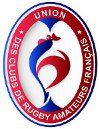 UNION des CLUBS de RUGBY AMATEURS FRANÇAISSiège social : BP 70078 - 24202  SARLAT  CedexSite internet : www.ucraf.comadresse e-mail : ucraf@orange.frPrésident : Jean Claude MERCIER 06 08 97 91 99   /   e-mail : jcmercier2@orange.frSyndicat et association loi 1901 déclarée en préfecture de Dordogne (24) sous le n° W863003640 le 3 octobre 2012DESIGNATIONQTEPRIX UMONTANTCOTISATION UCRAF 2019Rayer les mentions inutiles / Vous ne règlez qu’une seule cotisationTOTAL                                   UCRAF                                      BP 70078                                        24202  SARLAT Cedex